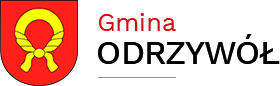 ANALIZA STANU GOSPODARKIODPADAMI KOMUNALNYMI NA TERENIEGMINY ODRZYWÓŁ za rok 2023r.Kwiecień 2024r.Spis treściWprowadzenie  …………………………………………………………………………….   3    Podstawa prawna sporządzenia analizy……………………………………………..  3Regulacje prawne z zakresu gospodarki odpadami ……………………………….. 4    Charakterystyka systemu gospodarowania odpadami komunalnymi na terenie Gminy  Odrzywół …………………………………………………………………………..  5  Analiza możliwości przetwarzania zmieszanych odpadów komunalnych, odpadów zielonych oraz pozostałości z sortowania odpadów komunalnych przeznaczonych do składowania……………………………………………………………………………  9Potrzeby inwestycyjne związane z gospodarowaniem odpadami …………………... 11Analiza kosztów poniesionych w związku z odbieraniem, odzyskiem, recyklingiem i unieszkodliwianiem odpadów komunalnych………………………………………..     11Opłaty z tytułu gospodarowania odpadami komunalnymi……………………………   13Analiza liczby mieszkańców ……………………………………………………………    14Postępowanie wobec właścicieli nieruchomości , którzy nie złożyli deklaracji o wysokości opłaty za gospodarowanie odpadami …………………………………… 16Ilość i rodzaj odebranych odpadów komunalnych z terenu gminy Odrzywół……….  16Osiągnięte poziomy recyklingu, przygotowania do ponownego użycia i odzysku poszczególnych frakcji odpadów ………………………………………………………    24Podsumowanie i wnioski………………………………………………………………..     26WPROWADZENIE1.1  CEL PRZYGOTOWANIA ANALIZY STANU GOSPODARKI ODPADAMINiniejszy dokument stanowi roczną analizę stanu gospodarki odpadami komunalnymi na terenie Gminy Odrzywół, sporządzony w celu dokonania weryfikacji możliwości technicznych i organizacyjnych gminy w zakresie gospodarowania odpadami komunalnymi, w tym:możliwościach przetwarzania zmieszanych odpadów komunalnych, odpadów zielonych oraz pozostałości z sortowania odpadów komunalnych przeznaczonych do składowania,potrzebach inwestycyjnych związanych z gospodarowaniem odpadami komunalnymi, kosztach poniesionych w związku z odbieraniem, odzyskiem, recyklingiem i unieszkodliwianiem odpadów komunalnych,liczbie mieszkańców,liczbie właścicieli nieruchomości, którzy nie zawarli umowy, o której mowa w art. 6 ust. 1, w imieniu których gmina powinna podjąć działania, o których mowa w art. 6 ust. 6-12, ilościach odpadów komunalnych wytwarzanych na terenie gminy, ilościach zmieszanych odpadów komunalnych, odpadów zielonych odbieranych z terenu gminy oraz powstających z przetwarzania odpadów komunalnych pozostałości z sortowania i pozostałości z mechaniczno-biologicznego przetwarzania odpadów komunalnych przeznaczonych do składowania.1.2 PODSTAWA PRAWNA SPORZĄDZENIA  ANALIZYAnalizę sporządzono na podstawie art. 3 ust. 2 pkt. 10 ustawy z dnia 13 września 1996 r. o utrzymaniu czystości i porządku w gminach (Dz. U. z 2024 r.poz. 399. ), gdzie określony został wymagany zakres takiej analizy.Analizę sporządzono w odniesieniu do art. 9tb, czyli sprawozdań złożonych przez podmioty odbierające odpady komunalne od właścicieli nieruchomości oraz podmiotu prowadzącego punkt selektywnego zbierania odpadów komunalnych, rocznego sprawozdania z realizacji zadań z zakresu gospodarowania odpadami komunalnymi za rok 2023, a także innych dostępnych danych wpływających na koszty systemu gospodarowania odpadami komunalnymi. W ramach opracowania dokonano oceny sprawności funkcjonowania Gminnego Systemu, przeprowadzono jego analizę finansową obejmującą okres od 01.01.2023r. do 31.12.2023r.1.3  REGULACJE PRAWNE Z ZAKRESU GOSPODARKI ODPADAMIUstawy: 1. Ustawa z dnia 14 grudnia 2012 r. o odpadach (Dz. U z 2023 r. poz. 1587, 1597,1688, 1852, 2029.),2. Ustawa z dnia 13 września 1996 r. o utrzymaniu czystości i porządku w gminach (Dz. U. z 2024 r. poz. 399. ).Rozporządzenia:Rozporządzenie Ministra Środowiska z dnia 9 grudnia 2014 r. w sprawie katalogu odpadów (Dz. U. z 2014 r., poz. 1923),Rozporządzenie Ministra Środowiska z dnia 15 grudnia 2017 r. w sprawie poziomów ograniczenia masy odpadów komunalnych ulegających biodegradacji (Dz. U z 2017 poz. 2412)Rozporządzenie Ministra Klimatu i środowiska z dnia 3 sierpnia 2021 r. w sprawie sposobu obliczania poziomów przygotowania do ponownego użycia i recyklingu odpadów komunalnych (Dz. U. z 2021r., poz.153)Uchwały:Uchwała Nr XIV.110.2016 Rady Gminy Odrzywół z dnia 22 czerwca 2016r. w sprawie odbioru odpadów komunalnych od właścicieli nieruchomości, na których nie zamieszkują mieszkańcy, a powstają odpady komunalne tj. od domków letniskowych lub innych nieruchomości wykorzystywanych jedynie przez część roku na cele rekreacyjno-wypoczynkowe;Uchwała Nr XIV.111.2016  Rady Gminy Odrzywół z dnia 22 czerwca 2016r. roku w sprawie terminu, częstotliwości i trybu uiszczania opłat za gospodarowanie odpadami komunalnymi;Uchwała Nr III.25.2019 Rady Gminy Odrzywół z dnia 30 stycznia 2019 r. w sprawie wprowadzenia zmian do uchwały Nr XIV.111.2016  Rady Gminy Odrzywół z dnia 22 czerwca 2016r. roku w sprawie terminu, częstotliwości i trybu uiszczania opłat za gospodarowanie odpadami komunalnymi;Uchwała Nr XIV.96.2020  Rady Gminy Odrzywół z dnia 7 maja 2020r. w sprawie uchwalenia Regulaminu utrzymania czystości i porządku na terenie Gminy Odrzywół;Uchwała Nr XXIV.192.2021 Rady Gminy Odrzywół  z dnia 28 grudnia 2021r. w sprawie wprowadzenia zmian w Uchwale w sprawie uchwalenia Regulaminu utrzymania czystości i porządku na terenie Gminy Odrzywół;Uchwała nr XIV.99.2020 Rady Gminy Odrzywół z dnia 7 maja 2020 r. w sprawie wyboru metody ustalenia opłaty za gospodarowanie odpadami komunalnymi i ustalenia stawki tej opłaty oraz zwolnienia w części z opłaty za gospodarowanie odpadami komunalnymi właścicieli nieruchomości zabudowanych budynkami mieszkalnymi jednorodzinnymi kompostujących bioodpady stanowiące odpady komunalne w kompostowniku przydomowym;Uchwała nr XIV.98.2020 Rady Gminy Odrzywół z dnia 7 maja 2020 r. w sprawie szczegółowego sposobu i zakresu świadczenia usług na terenie Gminy Odrzywół w zakresie odbierania odpadów komunalnych od właścicieli nieruchomości i zagospodarowania tych odpadów w zamian za uiszczoną przez właściciela nieruchomości opłatę za gospodarowanie odpadami komunalnymi;Uchwała Nr XXIV.193.2021 Rady Gminy Odrzywół  z dnia 28 grudnia 2021r. w sprawie wprowadzenia zmian w Uchwale w sprawie szczegółowego sposobu i zakresu świadczenia usług na terenie Gminy Odrzywół w zakresie odbierania odpadów komunalnych od właścicieli nieruchomości i zagospodarowania tych odpadów, w zamian za uiszczoną przez właścicieli nieruchomości opłatę za gospodarowanie odpadami komunalnymi;Uchwała nr XIV.97.2020 Rady Gminy Odrzywół z dnia 7 maja 2020 r. w sprawie określenia wzoru deklaracji o wysokości opłaty za gospodarowanie odpadami komunalnymi składanej przez właścicieli nieruchomości.Uchwała Rady Gminy Odrzywół Nr XXVI.207.2022 z dnia 7 kwietnia 2022r. w sprawie określenia górnych stawek opłat ponoszonych przez właścicieli nieruchomości, którzy nie są obowiązani do ponoszenia opłat za gospodarowanie odpadami komunalnymi na rzecz Gminy Odrzywół.Zarządzenie Nr 187/2021 Wójta Gminy Odrzywół z dnia 7 maja 2021r. w sprawie wprowadzenia regulaminu Punktu Selektywnego Zbierania Odpadów komunalnych (PSZOK) w Odrzywole;Wojewódzki Plan Gospodarki Odpadami dla Województwa Mazowieckiego 2024) przyjętego Uchwałą nr 3/19 Sejmiku Województwa Mazowieckiego z dnia 22 stycznia 2019 r.; CHARAKTERYSTYKA SYSTEMU GOSPODAROWNIA ODPADAMI KOMUNALNYMI NA TERENIE GMINY ODRZYWÓŁZgodnie z art. 6c ust. 1 ustawy o utrzymaniu czystości i porządku w gminach, gminy są zobowiązane do odbierania odpadów komunalnych od właścicieli nieruchomości, na których zamieszkują mieszkańcy.Zgodnie z art. 6c ust. 2 w/w ustawy rada gminy może postanowić, w drodze uchwały, o odbieraniu odpadów komunalnych od właścicieli nieruchomości, na których nie zamieszkują mieszkańcy, a powstają odpady komunalne.Systemem gospodarowania odpadami komunalnymi na terenie Gminy Odrzywół zostały objęte od 1 lipca 2013 r. nieruchomości zamieszkałe przez mieszkańców oraz nieruchomości niezamieszkałe, na których nie zamieszkują mieszkańcy, a powstają odpady komunalne tj.  domki letniskowe lub inne nieruchomości wykorzystywanych jedynie przez część roku na cele rekreacyjno-wypoczynkowe. Pozostałe nieruchomości niezamieszkałe, w tym miejsca prowadzenia działalności gospodarczej oraz budynki użyteczności publicznej są zobowiązane do posiadania umowy na odbiór odpadów z firmą wpisaną do rejestru działalności regulowanej prowadzonego przez Wójta Gminy Odrzywół .Odbiór i zagospodarowanie odpadów komunalnych od właścicieli nieruchomości zamieszkałych realizowany był przez Gminę Odrzywół na podstawie umowy zawartej z przedsiębiorcą wyłonionym w postępowaniu o udzielenie zamówienia publicznego.W 2023 r. uprawnionych do świadczenia usług w zakresie odbierania odpadów komunalnych od właścicieli nieruchomości było 9 podmiotów wpisanych do Rejestru Działalności Regulowanej prowadzonego przez Wójta Gminy Odrzywół. Wykaz podmiotów zawiera tabela Nr 1.Tabela 1. Podmioty uprawnione do usługi odbioru odpadów komunalnych od właścicieli nieruchomości na terenie Gminy Odrzywół w 2023 r.W ustawie o odpadach, odpady komunalne zostały zdefiniowane jako odpady powstające w gospodarstwach domowych oraz odpady pochodzące od innych wytwórców odpadów, które ze względu na swój charakter i skład są podobne do odpadów z gospodarstw domowych, w szczególności niesegregowane (zmieszane) odpady komunalne i odpady selektywnie zebrane:z gospodarstw domowych, w tym papier i tektura, szkło, metale, tworzywa sztuczne, bioodpady, drewno, tekstylia, opakowania, zużyty sprzęt elektryczny i elektroniczny, zużyte baterie i akumulatory oraz odpady wielkogabarytowe, w tym materace i meble, orazze źródeł innych niż gospodarstwa domowe, jeżeli odpady te są podobne pod względem charakteru i składu do odpadów z gospodarstw domowych– przy czym odpady komunalne nie obejmują odpadów z produkcji, rolnictwa, leśnictwa, rybołówstwa, zbiorników bezodpływowych, sieci kanalizacyjnej oraz z oczyszczalni ścieków, w tym osadów ściekowych, pojazdów wycofanych z eksploatacji oraz odpadów budowlanych i rozbiórkowych; niesegregowane (zmieszane) odpady komunalne pozostają niesegregowanymi (zmieszanymi) odpadami komunalnymi, nawet jeżeli zostały poddane przetwarzaniu odpadów, ale przetwarzanie to nie zmieniło w sposób znaczący ich właściwości;Przez  gospodarowanie odpadami  rozumie się zbieranie, transport, przetwarzanie odpadów, łącznie z nadzorem nad tego rodzaju działaniami, jak również późniejsze postępowanie z miejscami unieszkodliwiania odpadów oraz działania wykonywane w charakterze sprzedawcy odpadów lub pośrednika w obrocie odpadami.Na terenie Gminy Odrzywół odpady komunalne powstają głównie w gospodarstwach domowych, a także na terenach nieruchomości niezamieszkałych (obiekty użyteczności publicznej oraz infrastruktury, tereny wykorzystywane dla potrzeb działalności gospodarczej). Ponadto, odpady powstają także na terenach otwartych (odpady z koszy ulicznych, zmiotki, odpady z placów targowych i zieleni publicznej).W roku 2023 usługę odbioru i zagospodarowania odpadów komunalnych od właścicieli nieruchomości zamieszkałych i nieruchomości niezamieszkałe, na których nie zamieszkują mieszkańcy, a powstają odpady komunalne tj. z domków letniskowych lub inne nieruchomości wykorzystywanych jedynie przez część roku na cele rekreacyjno-wypoczynkowe, na podstawie umowy: Nr IT-2710.28.2022 z dnia 29 grudnia 2022r. świadczyły konsorcjum firm:Lider Konsorcjum:ENERIS SUROWCE S.A Ul. Zagdańska 232a, 25-563 KielceNIP 4272098636, Regon 012914009oraz Partner Konsorcjum:ENERIS Tomaszów Mazowiecki  Sp.  z o.o.Ul. Majowa 87/89, 97-200 Tomaszów MazowieckiTel. 44 724 41 71Reprezentowane przez:ENERIS SUROWCE S.A Ul. Zagdańska 232a, 25-563 KielceWykonawca realizował usługę objętą przedmiotem zamówienia w terminie od 01.01.2023r.  do dnia 31.12.2023r.Odpady komunalne z terenu Gminy Odrzywół odbierane są w postaci zmieszanej i selektywnej.Zgodnie z Regulaminem utrzymania czystości i porządku w Gminie Odrzywół prowadzona jest zbiórka selektywna następujących frakcji odpadów:1)	papieru obejmującego odpady z papieru i tektury,2)	szkła, w tym opakowań ze szkła,3)	metali, w tym opakowań z metali,4)	tworzyw sztucznych, w tym opakowań z tworzyw sztucznych,5)	opakowań wielomateriałowych,6)	bioodpadów obejmujących odpady zielone,7)	popiołu i żużla z palenisk domowych,8)	mebli i innych odpadów wielkogabarytowych,9)	odpadów niebezpiecznych,10)	przeterminowanych leków i chemikaliów,11)	odpadów powstających w gospodarstwach domowych w wyniku przyjmowania produktów leczniczych w formie iniekcji i prowadzenia monitoringu poziomu substancji we krwi, niekwalifikujące się do odpadów medycznych,12)	zużytych baterii i akumulatorów,13)	zużytego sprzętu elektrycznego i elektronicznego,14)	zużytych opon 15)	odpadów budowlanych i rozbiórkowych,16)	odpadów tekstyliów i odzieży.Selektywnie zebrane odpady komunalne mieszkańcy gromadzą kolorowych workach.Nadwyżki wyżej wymienionych frakcji oraz pozostałe frakcje odpadów podlegających selektywnej zbiórce mieszkańcy Gminy Odrzywół mogą przekazać  do punktu selektywnego zbierania odpadów komunalnych zlokalizowanego na terenie składowiska odpadów w Odrzywole przy ul. Radomskiej.  Punkt Selektywnej Zbiórki Odpadów Komunalnych w 2023 roku czynny był w pierwsze soboty miesiąca w  godzinach od 8,00  do 12,00. Baterie mieszkańcy mogli wrzucać do specjalnych pojemników znajdujących się w siedzibie Urzędu Gminy Odrzywół oraz w placówkach oświatowych. Przeterminowane leki do pojemnika ustawionego w poczekalni Ośrodka Zdrowia w Odrzywole.Dodatkowo zużyty sprzęt elektryczny i elektroniczny, odpady wielkogabarytowe oraz zużyte opony odbierane są po ich wystawieniu przed posesje dwa razy w roku, w terminach określonych w harmonogramie odbioru odpadów. Odpady zielone, powstające w wyniku pielęgnacji zieleni na terenie nieruchomości zamieszkałych są kompostowane w przydomowych kompostownikach, lub odbierane selektywnie zgodnie z harmonogramem.Niesegregowane (zmieszane) odpady komunalne powstające na terenie nieruchomości zamieszkałych w Gminie Odrzywół gromadzone są w pojemnikach o pojemności 120 l i 240 .Dodatkowo dostępne są także pojemniki o pojemności 1100 l. Z nieruchomości zamieszkałych niesegregowane (zmieszane) odpady komunalne oraz odpady zbierane selektywnie odbierane są raz na miesiąc.Właściciele nieruchomości zamieszkałych, zobowiązani byli do uiszczania miesięcznej opłaty za gospodarowanie odpadami komunalnymi w wysokości:Od 1 lipca 2020r. miesięczna opłata za gospodarowanie odpadami komunalnymi od właścicieli nieruchomości, na których zamieszkują mieszkańcy stanowi:iloczyn liczby mieszkańców zamieszkujących daną nieruchomość oraz stawki opłaty w wysokości: 16,00 zł miesięcznie od jednego mieszkańca zamieszkującego daną nieruchomość – jeżeli odpady są zbierane i odbierane w sposób selektywny.W przypadku niedopełnienia przez właściciela nieruchomości obowiązku selektywnego zbierania odpadów komunalnych, podmiot odbierający odpady komunalne przyjmuje je jako niesegregowane (zmieszane) odpady komunalne i powiadamia o tym Wójta Gminy Odrzywół oraz właściciela nieruchomości. W takim przypadku Wójt Gminy Odrzywół określa, w drodze decyzji, wysokość opłaty za gospodarowanie odpadami komunalnymi za miesiąc lub miesiące w których nie dopełniono obowiązku selektywnego zbierania odpadów komunalnych, stosując wysokość stawki opłaty podwyższonej, tj. 32,00 zł miesięcznie od jednego mieszkańca zamieszkującego daną nieruchomość.Właściciele nieruchomości zabudowanych budynkami mieszkalnymi jednorodzinnymi, którzy kompostują bioodpady stanowiące odpady komunalne w kompostowniku przydomowym mogą skorzystać z ulgi w wysokości 2,00 zł od miesięcznej opłaty za gospodarowanie odpadami komunalnymi zbieranymi w sposób selektywny, od każdej osoby zamieszkującej daną nieruchomość.Właściciele nieruchomości na których znajdują się domki letniskowe, lub inne nieruchomości wykorzystywane jedynie przez część roku na cele rekreacyjno-wypoczynkowe zobowiązani są do uiszczania ryczałtowej opłaty rocznej w wysokości:- 120,00 zł – dla nieruchomości na której odpady zbierane i odbierane   są w sposób selektywny,- 240,00 zł – dla nieruchomości, na których odpady zbierane i odbierane są w sposób nieselektywny. 3. ANALIZA MOŻLIWOŚCI PRZETWARZANIA ZMIESZANYCH ODPADÓW KOMUNALNYCH, ODPADÓW ZIELONYCH ORAZ POZOSTAŁOŚCI Z SORTOWANIA ODPADÓW KOMUNALNYCH PRZEZNACZONYCH DO SKŁADOWANIAZapisy art. 3 ust. 2 pkt 10 ppkt a u.c.p.g. nakładają na gminę obowiązek przeanalizowania możliwości przetwarzania zmieszanych odpadów komunalnych, odpadów zielonych oraz pozostałości z sortowania odpadów komunalnych przeznaczonych do składowania. Zgodnie z art. 9e. ustawy o utrzymaniu czystości i porządku w gminach podmioty odbierające odpady komunalne od właścicieli nieruchomości obowiązane są do przekazywania odebranych zmieszanych odpadów komunalnych i odpadów zielonych bezpośrednio do instalacji komunalnej.W Wojewódzkim Planie Gospodarki Odpadami dla Województwa Mazowieckiego 2024) przyjętego Uchwałą nr 3/19 Sejmiku Województwa Mazowieckiego z dnia 22 stycznia 2019 r.- jako Regionalna Instalacja do Przetwarzania Odpadów Komunalnych (RIPOK) dla obsługi regionu południowego wskazany został Zakład Utylizacji Odpadów Komunalnych (ZUOK), zarządzany przez PPUH „RADKOM” Sp. z o.o. w Radomiu, w skład którego wchodzą:1. Instalacja do mechaniczno–biologicznego przetwarzania odpadów (MBP).2. Składowisko odpadów komunalnych.3. Kompostownia odpadów zielonych.Na terenie regionu południowego zlokalizowana jest tylko jedna instalacja do przetwarzania zmieszanych odpadów komunalnych o statusie RIPOK, która przetwarza odpady wykorzystując proces mechaniczno-biologiczny (MBP). Instalacja ta posiada moce przerobowe do przetwarzania zmieszanych odpadów komunalnych wynoszące 140 000 Mg/rok na części mechanicznej i 65 000 rok/Mg rok na części biologicznej oraz dla selektywnie zebranych frakcji surowcowych 30 000 Mg/rok. Na podstawie masy zmieszanych odpadów komunalnych prognozowanej do odebrania, zgodnie z bilansem przedstawionym w Wojewódzkim Planie Gospodarki Odpadami dla Województwa Mazowieckiego 2024, stwierdza się, że moce instalacji w Radomiu są wystarczające do przetworzenia powstającego w regionie strumienia zmieszanych odpadów.W 2023k r. wszystkie odpady zmieszane z terenu Gminy Odrzywół trafiły do instalacji MBP: 4.  POTRZEBY INWESTYCYJNE ZWIĄZANE Z GOSPODAROWANIEM ODPADAMI.Art. 3 ust. 2 pkt 10 pkt b u.c.p.g. zobowiązuje gminę do dokonania analizy w zakresie potrzeb inwestycyjnych związanych z gospodarowaniem odpadami komunalnymi. Potrzeby inwestycyjne w dalszej perspektywie wymagają przede wszystkim rozbudowy selektywnego zbierania odpadów komunalnych, a w szczególności rozbudowy punktu selektywnego odbioru odpadów komunalnych PSZOK. Inwestycja ta umożliwiłaby podniesienie poziomu segregacji „u źródła”. W 2023 roku nie realizowano żadnych zadań inwestycyjnych z wiązanych z gospodarowaniem odpadami komunalnymi i nie poniesiono żadnych kosztów inwestycyjnych. 5. ANALIZA KOSZTÓW PONIESIONYCH W ZWIĄZKU Z ODBIERANIEM, ODZYSKIEM, RECYKLINGIEM I UNIESZKODLIWIANIEM ODPADÓW KOMUNALNYCH.Wszelkie koszty związane z obsługą systemu (w tym również koszty poniesione w związku z odbieraniem, odzyskiem, recyklingiem i unieszkodliwianiem odpadów komunalnych), zostały wykazane w poniższej tabeli.Tabela 2  Zestawienie kosztów i wydatków poniesionych przez gminę Odrzywół w związku  obsługą systemu gospodarowania odpadami komunalnymi6.  OPŁTY Z TYTUŁU GOSPODAROWANIA ODPADAMI KOMUNALNYMI.Tabela 3 Wpływy z tytułu gospodarowania odpadami komunalnymiW stosunku do właścicieli nieruchomości, którzy spóźniają się z wnoszeniem opłat za gospodarowanie odpadami komunalnymi wysyłane są upomnienia. W roku 2023 wystawiono 284 upomnienia.7. ANALIZA LICZBY MIESZKAŃCÓWGmina Odrzywół liczy 3550 mieszkańców (stan na 31.12.2023r.). W deklaracjach o wysokości opłat za gospodarowanie odpadami komunalnymi złożonych w Urzędzie Gminy ujętych zostało 2836 osób. Różnica w podanej liczbie mieszkańców wynosząca 714 osoby wynika m.in. przebywania części osób poza miejscem stałego zameldowania. Na bieżąco prowadzone są działania mające na celu weryfikację danych zawartych w deklaracjach i sprawdzenie ich ze stanem faktycznym. Wobec osób, które nie złożyły deklaracji wszczynane są wymagane prawem postępowania administracyjne.Tabela 4. Liczba właścicieli nieruchomości objętych systemem gospodarowania odpadami komunalnymi z podziałem na poszczególne sołectwa:Liczba gospodarstw domowych wykazanych w złożonych do Wójta Gminy Odrzywół deklaracjach o wysokości opłaty za gospodarowanie odpadami komunalnymi wg stanu na dzień 31.12.2023r. wyniosła 1017 gospodarstw, w których zamieszkuje 2836 osób. 8. POSTĘPOWANIE WOBEC WŁAŚCICIELI NIERUCHOMOŚCI, KTÓRZY NIE ZŁOŻYLI DEKLARACJI O WYSOKOSCI OPŁATY ZA GOSPODAROWANIE ODPADAMIGmina Odrzywół dokonuje bieżącej weryfikacji nieruchomości na terenie Gminy. W przypadku stwierdzenia nieruchomości zamieszkałej, której właściciel nie dopełnił w terminie obowiązku złożenia deklaracji za gospodarowanie odpadami, wszczynane jest postępowanie administracyjne w celu określenia wysokości opłaty. W 2023 roku wystawiono 11 wezwań dla właścicieli nieruchomości z terenu Gminy Odrzywół, którzy nie złożyli deklaracji zmieniającej wysokość należnej opłaty z tytułu gospodarowania odpadami komunalnymi.9. ILOŚĆ I RODZAJ OBEBRANYCH ODPADÓW KOMUNALNYCH Z TERENU GMINY ODRZYWÓŁ Tabela 5  Masa poszczególnych odpadów komunalnych zebranych z terenu Gminy Odrzywół z nieruchomości zamieszkałych i niezamieszkałych w latach 2019, 2020, 2021,2022 i 2023Tabela 6 Ilość odpadów zebranych w Punkcie Selektywnego Zbierania Odpadów Komunalnych (PSZOK) w latach  2019, 2020, 2021, 2022, 2023W 2023 r. na terenie Gminy Odrzywół  wytworzono łącznie  587,30  Mg w tym: •  516,06 Mg odpadów odebranych z nieruchomości objętych Gminnym Systemem, •  55,04  Mg odpadów odebranych z nieruchomości niezamieszkałych, • 16,20 Mg odpadów zebranych w PSZOK, Tabela 8 Rodzaj i masa odpadów przygotowana do ponownego użycia i poddana recyklingowi z odpadów odebranych i zebranych z terenu gminy Odrzywół Tabela 9 . Ilość odpadów komunalnych odebranych/zebranych z terenu gminy Odrzywół w latach 2016-2017-2018-2019-2020 -2021-2022- 2023 z wyszczególnieniem odpadów zmieszanych (20 03 01) oraz odpadów zebranych w sposób selektywny. W odniesieniu do danych dotyczących zebranych odpadów komunalnych w 2023 r. w stosunku do 2022 r. można zauważyć, że:ogólna masa zebranych odpadów komunalnych – zmniejszyła się  o ok. 1,66 % tj. 9,901 Mgmasa odpadów komunalnych zebranych jako zmieszane (o kodzie 20 03 01) – zmniejszyła się  o ok. 15,80 %, tj. o 60,72  Mg masa odpadów komunalnych zebranych w sposób selektywny – zwiększyła się o ok. 23,87 %, tj. o 50,819  MgTabela 10. Masa odpadów papieru, metali tworzyw sztucznych i szkła przygotowanych do ponownego użycia i poddanych recyklingowi z  odpadów odebranych i zebranych  selektywnie  w roku 2016, 2017 i 2018, 2019,2020, 2021,2022, 2023 z terenu Gminy Odrzywół.W odniesieniu do danych dotyczących mas odpadów przygotowanych do ponownego użycia i poddanych recyklingowi w stosunku do masy odpadów komunalnych zebranych selektywnie można zauważyć, że w roku 2023 w porównaniu z rokiem 2022:masa odpadów komunalnych zebranych w sposób selektywny – zmniejszyła się o 19,6 %, tj. o 39,446 Mgmasa odpadów komunalnych  przygotowanych do ponownego użycia i poddanych recyklingowi – zmniejszyła się  o ok 37,13 % tj. o 60,1 MgUdział odpadów przygotowanych do ponownego użycia i poddanych recyklingowi w ogólnej masie zebranych selektywnie odpadów komunalnych – zmniejszył się o ok. 17,56 %.Tabela 11. Ilość zmieszanych odpadów komunalnych, odpadów zielonych odbieranych z terenu gminy oraz powstających z przetwarzania odpadów komunalnych pozostałości z sortowania i pozostałości z mechaniczno-biologicznego przetwarzania odpadów komunalnych przeznaczonych do składowania.10. OSIĄGNIĘTE POZIOMY RECYKLINGU, PRZYGOTOWANIA DO PONOWNEGO UŻYCIA I ODZYSKU POSZCZEGÓLNYCH FRAKCJI ODPADÓW.Ustawa o utrzymaniu czystości i porządku w gminach nakłada na gminy obowiązek osiągnięcia określonego w art. 3b. ust 1 poziomu przygotowania do ponownego użycia i recyklingu odpadów komunalnych w wysokości co najmniej:35% wagowo – za rok 2023;W dniu 20 sierpnia 2021 r. w Dzienniku Ustaw opublikowano rozporządzenie Ministra Klimatu i Środowiska z dnia 3 sierpnia 2021 r. w sprawie sposobu obliczania poziomów przygotowania do ponownego użycia i recyklingu odpadów komunalnych (Dz.U. 2021r. poz. 1530). Rozporządzenie to zastąpiło wcześniej obowiązujące rozporządzenie Ministra Środowiska z dnia 14 grudnia 2016 r. w sprawie poziomów recyklingu, przygotowania do ponownego użycia i odzysku innymi metodami niektórych frakcji odpadów komunalnych (Dz. U. poz. 2167).Na mocy niniejszego rozporządzenia zmianie uległ sposób obliczania poziomu przygotowania do ponownego użycia i recyklingu odpadów komunalnych sprawozdawanych za 2021 r. i kolejne lata. Zgodnie z § 3 ust. 1 rozporządzenia poziomy przygotowania do ponownego użycia i recyklingu odpadów komunalnych oblicza się zgodnie ze wzorem:              Mr P  =    –––––– × 100%,              Mw gdzie:P – oznacza poziom przygotowania do ponownego użycia i recyklingu odpadów komunalnych, wyrażony w %,Mr – oznacza łączną masę odpadów komunalnych przygotowanych do ponownego użycia i poddanych recyklingowi, wyrażoną w Mg,Mw – oznacza łączną masę wytworzonych odpadów komunalnych, wyrażoną w Mg.Zgodnie z powyższym, poziom przygotowania do ponownego użycia i recyklingu odpadów komunalnych zebranych z terenu Gminy Odrzywół w roku 2022 przedstawia się następująco:                    101,7859 +119,3180 (bioodpady ze źródła)P  =    ––––––                                                               × 100%,= 32,42 %          583,9310 + 119,3180 (bioodpady ze źródła)Wymagany zgonie z art. 3b ust. 1 ustawa z dnia 13 września 1996 r. o utrzymaniu czystości i porządku w gminach poziom przygotowania do ponownego użycia i recyklingu odpadów komunalnych, wynosi 35% wagowo – za rok 2023; wobec powyższego Gmina Odrzywół  nie wywiązała się z narzuconego obowiązku, uzyskując poziom w wysokości 32,42 %.Ograniczenia masy odpadów komunalnych ulegających biodegradacji przekazywanych do składowania w stosunku do masy tych odpadów wytworzonych w 1995Rozporządzenie Ministra Środowiska z dnia 15 grudnia 2017 r. w sprawie poziomów ograniczenia masy odpadów komunalnych ulegających biodegradacji (Dz. U z 2017 poz. 2412), określa poziomy ograniczenia masy odpadów komunalnych ulegających biodegradacji przekazywanych do składowania w stosunku do masy tych odpadów wytworzonych w 1995 r. Rozporządzenie z 2017 r jest nadal obowiązujące mimo, że nie jest jasno wskazany poziom ograniczenia masy odpadów komunalnych ulegających biodegradacji przekazanych do składowania jaki należy osiągnąć za 2023 r.W związku z powyższym Gmina Odrzywół osiągnęła poziom ograniczenia masy odpadów komunalnych ulegających biodegradacji przekazywanych do składowania w stosunku do masy tych odpadów wytworzonych w 1995r.,  w  wysokości 17,25%.Informacja o osiągniętym poziomie składowania odpadów komunalnychZgodnie z art. 3b ust. 2a-2b (wejście w życie 1 stycznia 2022 r.) ustawy z dnia 13 września 1996 r. o utrzymaniu czystości i porządku w gminach, gminy zostały zobowiązane do określania poziomu składowania odpadów komunalnych i odpadów pochodzących z przetwarzania odpadów komunalnych, zwanym dalej „poziomem składowania”. Poziom składowania oblicza się jako stosunek masy odpadów komunalnych i odpadów pochodzących z przetwarzania odpadów komunalnych przekazanych do składowania do masy wytworzonych odpadów komunalnych.Gminy są obowiązane nie przekraczać poziomu składowania w wysokości:30% wagowo - za każdy rok w latach 2025-2029;20% wagowo - za każdy rok w latach 2030-2034;10% wagowo - w 2035 r. i za każdy kolejny rok w latach następnych.Osiągnięty przez Gminę Odrzywół poziom składowania odpadów komunalnych w roku 2023 wyniósł: Łączna masa odpadów kom. przekazanych do składowania w tonach [Mg]  - 224,0163 MgŁączna masa odebranych i zebranych odpadów kom. w tonach [Mg] – 562,76 Mg	Poziom składowania odpadów komunalnych [%]  - 39,80 	11. PODSUMOWANIE I WNIOSKISystem gospodarowania odpadami komunalnymi z terenu gminy Odrzywół można uznać za skuteczny i racjonalny uwzględniając lokalne uwarunkowania. Systemem gospodarowania odpadami komunalnymi zostały objęte wszystkie nieruchomości zamieszkałe przez mieszkańców gminy Odrzywół oraz nieruchomości niezamieszkałe, na których nie zamieszkują mieszkańcy, a powstają odpady komunalne tj.  domki letniskowe lub inne nieruchomości wykorzystywanych jedynie przez część roku na cele rekreacyjno-wypoczynkowe. Pozostałe nieruchomości niezamieszkałe, w tym miejsca prowadzenia działalności gospodarczej oraz budynki użyteczności publicznej posiadają umowy na odbiór odpadów z firmą wpisaną do rejestru działalności regulowanej prowadzonego przez Wójta Gminy Odrzywół. Na dzień 31.12.2023r.  -  55 podmioty posiadało takie umowy.System gospodarki odpadami komunalnymi na terenie Gminy Odrzywół w roku 2023 r. nie zrealizował zasady samofinansowania. Opłaty z tytułu gospodarowania odpadami komunalnymi wniesione przez mieszkańców gminy nie pokryły wszystkich kosztów funkcjonowania systemu. Różnica pomiędzy wymiarem należnych opłaty a kosztami funkcjonowania systemu wyniosła - 207.681,41 zł.Zaległości z tytułu opłat za gospodarowanie odpadami komunalnymi na koniec 2023 roku wynoszą 6.574,54 zł. Stanowią one ok 1,3 % należności ogółem. Gmina w zamian za uiszczoną przez właścicieli nieruchomości opłatę odbierała, każdą wytworzoną przez nich ilość odpadów komunalnych oraz wyposażała nieruchomości w pojemniki i worki niezbędne do gromadzenia odpadów. Znaczna część odpadów komunalnych jest poddawana innym niż składowanie procesom przetwarzania. Jedynie masa 224,0163 Mg zebranych odpadów komunalnych została poddana składowaniu, co stanowi około 39,80 masy wszystkich zebranych odpadów komunalnych.W wyniku przeprowadzonej analizy nie stwierdza się zagrożenia dotyczącego braku możliwości przetwarzania zmieszanych odpadów komunalnych, odpadów zielonych oraz pozostałości z sortowania i pozostałości z mechaniczno-biologicznego przetwarzania odpadów. Moce przerobowe istniejących instalacji mechaniczno-biologicznego przetwarzania odpadów komunalnych, zapewnią przetworzenie całej masy zmieszanych odpadów komunalnych (20 03 01) odebranych w regionie.Wymagany zgonie z rozporządzenie Ministra Klimatu i Środowiska z dnia 3 sierpnia 2021 r. w sprawie sposobu obliczania poziomów przygotowania do ponownego użycia i recyklingu odpadów komunalnych (Dz.U. 2021r. poz. 1530) poziom recyklingu w wysokości co najmniej: 35% wagowo – za rok 2023; wobec powyższego Gmina Odrzywół  nie wywiązała się z obowiązku narzuconego przedmiotowym rozporządzeniem, uzyskując poziom recyklingu w wysokości 32,42 %.Biorąc powyższe pod uwagę, w celu zwiększenia osiągniętych na terenie Gminy Odrzywół poziomów recyklingu należy m.in:kontynuować działania informacyjne i edukacyjne o sposobie i celu segregacji odpadów w gminie,prowadzić kontrolę realizacji przez właścicieli nieruchomości obowiązku segregacji odpadów komunalnych,organizować akcje zbiórki odpadów wtórnych,Analizę opracowała:Monika WaśkiewiczReferat Zagospodarowania Przestrzennego i Gospodarki Komunalnej w Urzędzie Gminy w OdrzywoleZatwierdził:  Burmistrz Miasta i  Gminy OdrzywółL.pNumer
rejestrowyNazwa przedsiębiorstwaSiedziba firmyData wykreślenia z rejestru1.001/2012Pre Zero Service Wschód Spółka z o.o.Ul. Wrocławska 3, 26-600 Radom2.003/2012ENERIS Surowce S.A. Oddział w Tomaszowie MazowieckimUl. Majowa 87/89, 97-200 Tomaszów Mazowiecki3.006/2012Przedsiębiorstwo Gospodarki Komunalnej i Mieszkaniowej Sp. z o.o.ul. Targowa 5226-400 Przysucha4.013/2016P.P.H.U „DREWBUD” Kazimierz BudekKomorów 1596-214 Cielądz5.014/2016„EKOM” Maciejczyk Sp. J.Ul. Zakładowa 2926-052 Nowiny 6.016/2020Przedsiębiorstwo Usług Komunalnych ATK Recykling Tomasz KucharczykUL. Traugutta 20 A lok. 4 , 26-600 RADOM7.017/2023Zakład Usług Komunalnych BUDMAX Grzegorz BudekKomorów 45C, 96-214 Cielądz8.018/2024Usługi  Ekologiczne  „EKO - JAS” Krzysztof JanasGarno ul. Kasztanowa 21, 26-625 Wolanów9.019/2024EKO ZULEN SP. Z O.O.Guzów 20L, 26-505 OrońskoMasa i miejsce zagospodarowania przez podmioty odbierające odpady komunalne od właścicieli nieruchomości z terenu Gminy Odrzywół zmieszanych odpadów komunalnychMasa i miejsce zagospodarowania przez podmioty odbierające odpady komunalne od właścicieli nieruchomości z terenu Gminy Odrzywół zmieszanych odpadów komunalnychMasa i miejsce zagospodarowania przez podmioty odbierające odpady komunalne od właścicieli nieruchomości z terenu Gminy Odrzywół zmieszanych odpadów komunalnychMasa i miejsce zagospodarowania przez podmioty odbierające odpady komunalne od właścicieli nieruchomości z terenu Gminy Odrzywół zmieszanych odpadów komunalnychMasa i miejsce zagospodarowania przez podmioty odbierające odpady komunalne od właścicieli nieruchomości z terenu Gminy Odrzywół zmieszanych odpadów komunalnychNazwa i adres instalacji, do której zostały przekazane odpady komunalneKod odebranych odpadów komunalnychRodzaj odebranych odpadów komunalnychMasa odebranych odpadów komunalnych [Mg]Sposób zagospodarowania odebranych odpadów komunalnychZakład Utylizacji Odpadów KomunalnychPrzedsiębiorstwo Produkcyjno Usługowo HandloweRADKOM Sp. z o.oUl. Witosa 9426-600 Radom 20 03 01Niesegregowane (zmieszane) odpady komunalne35,32R12Zakład Gospodarki Odpadami Komunalnymi  BALIN Sp. z o. o. Balin, ul. Głogowa 75,  32-500 Balin20 03 01Niesegregowane (zmieszane) odpady komunalne196,06R12PRZEDSIĘBIORSTWO GOSPODARKI KOMUNALNEJ SPÓŁKA Z O.O. W OPOCZNIEZakład unieszkodliwiana odpadówRóżanna 20 03 01Niesegregowane (zmieszane) odpady komunalne68,34R12ZGO AQUARIUM SP Z O.OPukinin 140, 96-200 Rawa Maz.20 03 01Niesegregowane (zmieszane) odpady komunalne23,92R12RAZEMRAZEMRAZEM323,64Zestawienie kosztów i wydatków poniesionych przez gminę Odrzywół w związku  obsługą systemu gospodarowania odpadami komunalnymiZestawienie kosztów i wydatków poniesionych przez gminę Odrzywół w związku  obsługą systemu gospodarowania odpadami komunalnymiZestawienie kosztów i wydatków poniesionych przez gminę Odrzywół w związku  obsługą systemu gospodarowania odpadami komunalnymiZestawienie kosztów i wydatków poniesionych przez gminę Odrzywół w związku  obsługą systemu gospodarowania odpadami komunalnymiWyszczególnienieWydatki (zł)Wydatki (zł)Wydatki (zł)WyszczególnienieRok 2021Rok 2022Rok 2023Koszty wywozu odpadów komunalnych (odbiór, transport i zagospodarowanie odpadów komunalnych)423.056,16470.016,48615.796,24Koszty obsługi systemu-wynagrodzenia pracownikówzwiązanych obsługą systemu,61.079,1468.899,6655.111,44Zakup oprogramowania do obsługi systemu oraz opieka serwisowa--1845,00Koszty postępowania sądowego z przedsiębiorstwem DREWBUD Kazimierz Budek--43.208,73Razem:484.132,30538.916,14715.961,41Wyszczególnienierok 2020rok 2021rok 2022rok 2023Naliczenia (przypisy) z tytułu opłat za gospodarowanie odpadami komunalnymi453.482,53 512.546,00512.342,00508.280,00Umorzenia  opłat za gospodarowanie odpadami komunalnymi (dotyczące bieżącego roku)1636,00168,0048,00378,00Umorzenia  opłat za gospodarowanie odpadami komunalnymi (dotyczące lat ubiegłych)--3.396,72-Wpływy (wpłaty) z tytułu opłat za gospodarowanie odpadami komunalnymi (dotyczące bieżącego roku)377.883,64473.471,10464.246,93501.327,46Wpływy (wpłaty) z tytułu opłat za gospodarowanie odpadami  komunalnymi zaległe27.324,8272.463,6037.422,586.945,93Wpłaty ogółem 405.208,51545.934,70501.669,51508.273,26Nieuregulowane zobowiązania (zaległości) z tytułu opłat za gospodarowanie odpadami komunalnymi w roku bieżącym73.962,8938.906,9048.047,076.574,54Naliczenia (przypisy) z tytułu wystawionych upomnień1020,804.268,804192,004.544,00Wpłaty z tytułu wystawionych upomnień823,603.642,403582,403765,20Nieuregulowane zobowiązania (zaległości) z tytułu wystawionych upomnień 197,20626,40609,60778,80L.p.SołectwoLiczba właścicieli nieruchomości, objętych systemem gospodarowania odpadamiLiczba właścicieli nieruchomości, objętych systemem gospodarowania odpadamiLiczba osób objętych systememLiczba gospodarstw korzystających z ulgi za kompostowanie odpadów BIO w przydomowym kompostownikuL.p.SołectwoGospodarstwa domowe zamieszkałe na stałeGospodarstwa letniskoweLiczba osób objętych systememLiczba gospodarstw korzystających z ulgi za kompostowanie odpadów BIO w przydomowym kompostownikuOdrzywół30325787195Ceteń49913742Dąbrowa30137828Dębowa Góra5075Janówek47154Jelonek21106320Kamienna Wola84524780Kolonia Ossa38110533Kłonna 76525967Kłonna Kol.91299Lipiny3618721Emilianów83228Myślakowice2737325Myślakowice Kol. 24136318Ossa46612840Różanna1015229Stanisławów2558221Wandzinów2416122Wysokin15211454124Łęgonice Małe3388729Walerianów3473Las Kamiennowolski82208Badulki2031OGÓŁEMOGÓŁEM10171482836812Lp.Kod odpaduNazwa odpaduIlość odpadów2019r. /w MgIlość odpadów2020r. /w MgIlość odpadów2021r. /w MgIlość odpadów2022r. /w MgIlość odpadów2023r. /w Mg20 03 01Niesegregowane (zmieszane) odpady komunalne404,78377,48376,60384,36323,6420 03 07Odpady wielkogabarytowe 31,0833,94010,5910,3649,1620 01 99Inne niewymienione frakcje zbierane w sposób selektywny52,02---12,02323,6420 01 36Zużyte urządzenia elektryczne i elektroniczne inne niż wymienione w 20 01 21, 20 01 23 i 20 01 351,1802,0201,6161,541,1116 01 03 Zużyte opony3,144,18028,487,1115,8615 01 01Opakowania z papieru i tektury5,2912,0306,3830,809.9515 01 02 Opakowania z tworzyw sztucznych25,1839,97064,0566,29266,4715 01 04Opakowania z metali1,040-0,8473,6840,9215 01 06Zmieszane odpady opakowaniowe11,5023,560---15 01 07 Opakowania ze szkła69,9451,18097,2074,0867,3420 01 23*Urządzenia zawierające freony0,9800,5803,1412,263,1720 01 35*Zużyte urządzenia elektryczne i elektroniczne inne niż wymienione  w 20 01 21 i 20 01 23 zawierające niebezpieczne składniki1,121,9004,9390,6201,5820 03 99Odpady komunalne niewymienione w innych podgrupach14,30--17 01 07Zmieszane odpady z betonu, gruzu ceglanego, odpadowych materiałów ceramicznych i elementów wyposażenia inne niż wymienione w 17 01 06-10,6602,41-20 02 03 Inne odpady nieulegające biodegradacji----18,6020 02 01Odpady ulegające biodegradacji----1,28RazemRazemRazem621,55557,50593,843538,516571,10Lp.Kod odpaduNazwa odpaduIlość odpadów2019r. /w MgIlość odpadów2020r. /w MgIlość odpadów2021r. /w MgIlość odpadów2022r. /w MgIlość odpadów2023r. /w Mg16 01 03Zużyte opony3,9040,77601,4181,5405,6415 01 01Opakowania z papieru o tektury--1,0850,14515 01 02Opakowania z tworzyw sztucznych2,7400,2404,3422,14515 01 04Opakowania z metali--0,3650,05015 01 07Opakowania ze szkła2,635-3,2201,1701,6420 03 07Odpady wielkogabarytowe3,3001,2009,2505,9203,9620 01 35*Zużyte urządzenia elektryczne i elektroniczne inne niż wymienione w 20 01 21, 20 01 23 zawierające niebezpieczne składniki---20 01 36Zużyte urządzenia elektryczne i elektroniczne inne niż wymienione w 20 01 21, 20 01 23 i 20 01 350,550--17 01 01Odpady betonu oraz gruz betonowy z rozbiórek i remontów0,9000,70007,2502,210,97Ex 20 01 99Inne niewymienione frakcje zbierane w sposób selektywnyPopioły z palenisk domowych---0,5051,9217 09 04 Zmieszane odpady z budowy, remontów i demontażu inne niż wymienione w 17 09 01, 17 09 02 i 17 09 03----2,07RazemRazemRazem14,0292,91626,93013,68516,20Kod odpadówRodzaj odpadówMasa odpadów przygotowanych
do ponownego użycia
i poddanych recyklingowi  [Mg]15 01 01 Opakowania z papieru i tektury10,584615 01 02 Opakowania z tworzyw sztucznych22,831915 01 04Opakowania z metali2,157815 01 03 Opakowania z drewna0,010615 01 05 Opakowania wielomateriałowe0,122915 01 07 Opakowania ze szkła54,490819 12 01 Papier i tektura0,261019 12 02Metale żelazne1,394019 12 03Metale nieżelazne0,883020 01 99 Inne niewymienione frakcje zbierane w sposób selektywny7,810020 02 01Odpady ulegające biodegradacji1,2393RazemRazem101,7859RokMasa zebranychodpadówkomunalnych(ogółem) [Mg]Masa odpadówkomunalnychzebranych jakozmieszane [Mg]Udział odpadówkomunalnychzebranych jakozmieszanew ogólnej masiezebranychodpadówkomunalnych [%]Masa odpadówkomunalnychzebranychselektywnie (papieru, metali tworzyw sztuc[Mg]Udział odpadówkomunalnychzebranychselektywniew ogólnej masiezebranychodpadówkomunalnych [%]2016407,927302,79074,2394,077023,062017447,340265,64059,38157,65035,242018510,300321,52063,00158,55031,072019635,579404,7863,69158,84524,992020560,416377,48067,36126,98022,662021620,773  376,6060,66207,02533,342022597,201  384,3664,36212,84135,632023  587,30  323,6455,10263,6644,89RokMasa odpadówkomunalnychzebranychselektywnie(s)[Mg]Masa odpadów przygotowanych do ponownego użycia i poddanych recyklingowi [Mg]Udział odpadówprzygotowanych do ponownego użycia i poddanych recyklingowi w ogólnej masie zebranychselektywnieodpadówkomunalnych [%]201694,07774,22978,902017157,650108,84469,042018158,55080,89151,022019158,845122,85777,342020126,980101,916880,262021207,025158,587376,602022199,066161,886981,322023159,620101,785963,76Rodzaj odpaduMasa odpadu [Mg]Odpady o kodzie 20 03 01 Niesegregowane (zmieszane) odpady komunalne323,64Odpady o kodzie 19 12 12  powstałe po sortowaniu odpadów selektywnie odebranych, przekazane do składowania0,2491Odpady o kodzie 19 12 12 powstałe po sortowaniu zmieszanych (niesegregowanych) odpadów komunalnych, przekazane do składowania59,2057Odpady o kodzie 19 05 99  (stabilizat) przekazane do składowania145,7578